ТРЕБОВАНИЯ К ОФОРМЛЕНИЮ ЛЕКЦИОННЫХ МАТЕРИАЛОВ И КОС ДЛЯ РАЗМЕЩЕНИЯ В СИСТЕМЕ ЭЛЕКТРОННЫХ ОБРАЗОВАТЕЛЬНЫХ РЕСУРСОВМатериалы присылать на эл. почту:  kseniya_zmeeva@mail.ruМатериалы оформлять средствами пакета прикладных программ MS Office и структурировать по папкам: 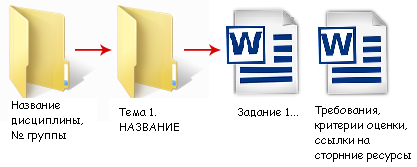      3. Фильмы, электронные учебники и др. материалы большого объема размещать на сторонних ресурсах (облачных дисках, файлообменниках) и оформлять ссылкой в своих материалах.ТРЕБОВАНИЯ К ФОРМАТИРОВАНИЮ ДОКУМЕНТОВ В WORDшрифт – Times New Roman; размер шрифта – 14-ый;левое поле – 3 см;правое поле – 1 см;верхнее и нижнее по 2 см;выравнивание абзацев – по ширине;межстрочный интервал – полуторный.Вышеуказанные требования реализуются в двух диалоговых окнах: Абзац и Шрифт.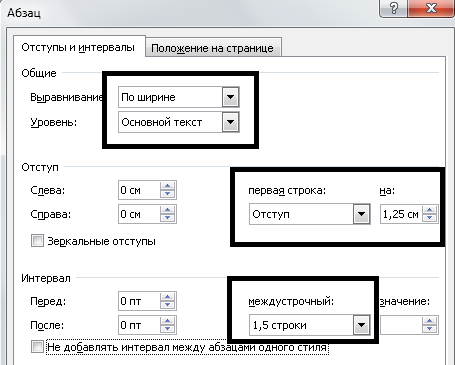 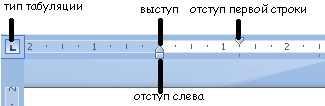 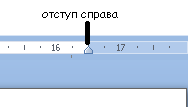 